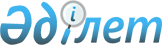 Мәслихаттың 2012 жылғы 21 желтоқсандағы № 72 "Лисаков қаласының 2013-2015 жылдарға арналған бюджеті туралы" шешіміне өзгерістер енгізу туралы
					
			Күшін жойған
			
			
		
					Қостанай облысы Лисаков қаласы мәслихатының 2013 жылғы 16 қазандағы № 158 шешімі. Қостанай облысының Әділет департаментінде 2013 жылғы 24 қазанда № 4253 болып тіркелді. Қолданылу мерзімінің аяқталуына байланысты күші жойылды (Қостанай облысы Лисаков қаласы мәслихатының 2014 жылғы 10 қаңтардағы № 6 хаты)

      Ескерту. Қолданылу мерзімінің аяқталуына байланысты күші жойылды (Қостанай облысы Лисаков қаласы мәслихатының 10.01.2014 № 6 хаты).      Қазақстан Республикасының 2008 жылғы 4 желтоқсандағы Бюджет кодексінің 106, 109-баптарына сәйкес Лисаков қалалық мәслихаты ШЕШТІ:



      1. Мәслихаттың 2012 жылғы 21 желтоқсандағы № 72 "Лисаков қаласының 2013-2015 жылдарға арналған бюджеті туралы" шешіміне (Нормативтік құқықтық актілерді мемлекеттік тіркеу тізілімінде № 3955 тіркелген, 2013 жылғы 17, 24 қаңтарда "Лисаковская новь" газетінде жарияланған) мынадай өзгерістер енгізілсін:



      көрсетілген шешімнің 1-тармағы жаңа редакцияда жазылсын:



      "1. Лисаков қаласының 2013-2015 жылдарға арналған бюджеті тиісінше 1, 2 және 3-қосымшаларға сәйкес, оның ішінде 2013 жылға мынадай көлемдерде бекітілсін:



      1) кірістер – 2734646,6 мың теңге, оның ішінде:

      салықтық түсімдер бойынша – 2049279,0 мың теңге;

      салықтық емес түсімдер бойынша – 23624,0 мың теңге;

      негізгі капиталды сатудан түсетін түсімдер бойынша – 22900,0 мың теңге;

      трансферттер түсімі бойынша – 638843,6 мың теңге;



      2) шығындар – 2860415,6 мың теңге;



      3) таза бюджеттiк кредиттеу – 25000,0 мың теңге, оның ішінде:

      бюджеттік кредиттер – 25000,0 мың теңге;

      бюджеттік кредиттерді өтеу – 0 теңге;



      4) қаржы активтерімен операциялар бойынша сальдо – 12000,0 мың теңге;



      5) бюджет тапшылығы (профициті) – -162769,0 мың теңге;



      6) бюджет тапшылығын қаржыландыру (профицитін пайдалану) – 162769,0 мың теңге.";



      көрсетілген шешімнің 4-тармағы жаңа редакцияда жазылсын:



      "4. 2013 жылға арналған Лисаков қаласы әкімдігінің резерві 77,0 мың теңге сомасында бекітілсін, оның ішінде:

      соттардың шешімдері бойынша міндеттемелерді орындауға – 77,0 мың теңге.";



      көрсетілген шешімнің 5-тармағы жаңа редакцияда жазылсын:



      "5. 2013 жылға арналған Лисаков қаласының бюджетінде облыстық бюджеттен даму трансферттері көзделгені ескерілсін, оның ішінде:

      білім беру объектілерін салу және реконструкциялауға 192004,0 мың теңге сомасында;

      Моноқалаларды дамытудың 2012-2020 жылдарға арналған бағдарламасы шеңберінде бюджеттік инвестициялық жобаларды іске асыруға 18679,0 мың теңге сомасында.";



      көрсетілген шешімнің 6-тармағы жаңа редакцияда жазылсын:



      "6. 2013 жылға арналған Лисаков қаласының бюджетінде республикалық бюджеттен ағымдағы нысаналы трансферттер көзделгені ескерілсін, оның ішінде:

      мектепке дейінгі білім беру ұйымдарында мемлекеттік білім беру тапсырысын іске асыруға 19704,0 мың теңге сомасында;

      қорғаншыларға (қамқоршыларға) жетім баланы (жетім балаларды) және ата-анасының қамқорлығынсыз қалған баланы (балаларды) асырап-бағу үшін ай сайын ақша қаражатын төлеуге 11511,0 мың теңге сомасында;

      мектеп мұғалімдеріне және мектепке дейінгі білім беру ұйымдарының тәрбиешілеріне біліктілік санаты үшін қосымша ақы мөлшерін ұлғайтуға 13765,0 мың теңге сомасында;

      үш деңгейлі жүйе бойынша біліктілікті арттырудан өткен мұғалімдерге төленетін еңбекақыны арттыруға 6959,0 мың теңге сомасында;

      медициналық-әлеуметтік мекемелеріндегі күндізгі болу бөлімшесінің желісін дамытуға 4466,0 мың теңге сомасында;

      эпизоотияға қарсы iс-шараларды жүргiзуге 2665,6 мың теңге сомасында;

      "Өңірлерді дамыту" бағдарламасы шеңберінде өңірлердің экономикалық дамуына жәрдемдесу жөніндегі шараларды іске асыруға ауылдық округтердің жайластыру мәселелерін шешуге 280,0 мың теңге сомасында;

      жергілікті атқарушы органдардың штат санын ұлғайтуға 899,0 мың теңге сомасында.";



      көрсетілген шешімнің 7-тармағы жаңа редакцияда жазылсын:



      "7. 2013 жылға арналған Лисаков қаласының бюджетінде республикалық бюджеттен нысаналы даму трансферттері көзделгені ескерілсін, оның ішінде:

      коммуналдық тұрғын үй қорының тұрғын үйін жобалау, салу және (немесе) сатып алуға 101571,0 мың теңге сомасында;

      инженерлiк-коммуникациялық инфрақұрылымды жобалау, дамыту, жайластыру және (немесе) сатып алуға 66652,0 мың теңге сомасында;

      Моноқалаларды дамытудың 2012-2020 жылдарға арналған бағдарламасы шеңберінде бюджеттік инвестициялық жобаларды іске асыруға 199688,0 мың теңге сомасында.";



      көрсетілген шешімнің 1, 2, 3, 5-қосымшалары осы шешімнің 1, 2, 3, 4-қосымшаларына сәйкес жаңа редакцияда жазылсын.



      2. Осы шешім 2013 жылғы 1 қаңтардан бастап қолданысқа енгізіледі.      ХІІ

      сессияның төрағасы                         А. Калинин      Қалалық

      мәслихат хатшысы                           Г. Жарылқасымова      КЕЛІСІЛДІ:      "Лисаков қаласы әкімдігінің

      экономика және бюджеттік

      жоспарлау бөлімі" мемлекеттік

      мекемесінің басшысы

      ______________ Н. Турлубекова

Мәслихаттың      

2013 жылғы 16 қазандағы 

№ 158 шешіміне 1-қосымша Мәслихаттың       

2012 жылғы 21 желтоқсандағы 

№ 72 шешіміне 1-қосымша   Лисаков қаласының 2013 жылға

арналған бюджеті

Мәслихаттың      

2013 жылғы 16 қазандағы 

№ 158 шешіміне 2-қосымша Мәслихаттың       

2012 жылғы 21 желтоқсандағы 

№ 72 шешіміне 2-қосымша   Лисаков қаласының 2014 жылға

арналған бюджеті

Мәслихаттың      

2013 жылғы 16 қазандағы 

№ 158 шешіміне 3-қосымша Мәслихаттың       

2012 жылғы 21 желтоқсандағы 

№ 72 шешіміне 3-қосымша   Лисаков қаласының 2015 жылға

арналған бюджеті

Мәслихаттың      

2013 жылғы 16 қазандағы 

№ 158 шешіміне 4-қосымша Мәслихаттың        

2012 жылғы 21 желтоқсандағы 

№ 72 шешіміне 5-қосымша   2013 жылға арналған кент, ауыл, ауылдық

округ әкімі аппараттарының бюджеттік

бағдарламаларының тізбесі
					© 2012. Қазақстан Республикасы Әділет министрлігінің «Қазақстан Республикасының Заңнама және құқықтық ақпарат институты» ШЖҚ РМК
				СанатыСанатыСанатыСанатыСомасы,

мың

теңгеСыныбыСыныбыСыныбыСомасы,

мың

теңгеІшкі сыныбыІшкі сыныбыСомасы,

мың

теңгеАтауыСомасы,

мың

теңгеІ. Кірістер2734646,61Салықтық түсімдер2053073,0101Табыс салығы707681,01012Жеке табыс салығы707681,0103Әлеуметтік салық522896,01031Әлеуметтік салық522896,0104Меншікке салынатын салықтар216201,01041Мүлікке салынатын салықтар131040,01043Жер салығы15221,01044Көлік құралдарына салынатын салық69940,0105Тауарларға, жұмыстарға және қызметтерге салынатын ішкі салықтар598299,01052Акциздер386669,01053Табиғи және басқа да ресурстарды пайдаланғаны үшін түсетін түсімдер199337,01054Кәсіпкерлік және кәсіби қызметті жүргізгені үшін алынатын алымдар11926,01055Ойын бизнесіне салық367,0108Заңдық мәнді іс-әрекеттерді жасағаны және (немесе) оған уәкілеттігі бар мемлекеттік органдар немесе лауазымды адамдар құжаттар бергені үшін алынатын міндетті төлемдер7996,01081Мемлекеттік баж7996,02Салықтық емес түсімдер20730,0201Мемлекеттік меншіктен түсетін кірістер16670,02011Мемлекеттік кәсіпорындардың таза кірісі бөлігінің түсімдері1449,02015Мемлекет меншігіндегі мүлікті жалға беруден түсетін кірістер8475,02019Мемлекет меншігінен түсетін басқа да кірістер6746,0206Басқа да салықтық емес түсімдер4060,02061Басқа да салықтық емес түсімдер4060,03Негізгі капиталды сатудан түсетін түсімдер22000,0301Мемлекеттік мекемелерге бекітілген мемлекеттік мүлікті сату19000,03011Мемлекеттік мекемелерге бекітілген мемлекеттік мүлікті сату19000,0303Жерді және материалдық емес активтерді сату3000,03031Жерді сату2000,03032Материалдық емес активтерді сату1000,04Трансферттердің түсімдері638843,6402Мемлекеттік басқарудың жоғары тұрған органдарынан түсетін трансферттер638843,64022Облыстық бюджеттен түсетін трансферттер638843,6Функционалдық топФункционалдық топФункционалдық топФункционалдық топФункционалдық топСомасы,

мың

теңгеКіші функцияКіші функцияКіші функцияКіші функцияСомасы,

мың

теңгеБюджеттік бағдарламалардың әкімшісіБюджеттік бағдарламалардың әкімшісіБюджеттік бағдарламалардың әкімшісіСомасы,

мың

теңгеБағдарламаБағдарламаСомасы,

мың

теңгеАтауыСомасы,

мың

теңгеІІ. Шығындар2860415,601Жалпы сипаттағы мемлекеттік қызметтер152300,01Мемлекеттік басқарудың жалпы функцияларын орындайтын өкілді, атқарушы және басқа органдар115723,0112Аудан (облыстық маңызы бар қала) мәслихатының аппараты12909,0001Аудан (облыстық маңызы бар қала) мәслихатының қызметін қамтамасыз ету жөніндегі қызметтер12635,0003Мемлекеттік органның күрделі шығыстары274,0122Аудан (облыстық маңызы бар қала) әкімінің аппараты78596,0001Аудан (облыстық маңызы бар қала) әкімінің қызметін қамтамасыз ету жөніндегі қызметтер70789,0003Мемлекеттік органның күрделі шығыстары7807,0123Қаладағы аудан, аудандық маңызы бар қала, кент, ауыл, ауылдық округ әкімінің аппараты24218,0001Қаладағы аудан, аудандық маңызы бар қала, кент, ауыл, ауылдық округ әкімінің қызметін қамтамасыз ету жөніндегі қызметтер23789,0022Мемлекеттік органның күрделі шығыстары429,02Қаржылық қызмет20836,0452Ауданның (облыстық маңызы бар қаланың) қаржы бөлімі20836,0001Ауданның (облыстық маңызы бар қаланың) бюджетін орындау және ауданның (облыстық маңызы бар қаланың) коммуналдық меншігін басқару саласындағы мемлекеттік саясатты іске асыру жөніндегі қызметтер18128,0010Жекешелендіру, коммуналдық меншікті басқару, жекешелендіруден кейінгі қызмет және осыған байланысты дауларды реттеу690,0011Коммуналдық меншікке түскен мүлікті есепке алу, сақтау, бағалау және сату573,0018Мемлекеттік органның күрделі шығыстары1445,05Жоспарлау және статистикалық қызмет15741,0453Ауданның (облыстық маңызы бар қаланың) экономика және бюджеттік жоспарлау бөлімі15741,0001Экономикалық саясатты, мемлекеттік жоспарлау жүйесін қалыптастыру және дамыту және ауданды (облыстық маңызы бар қаланы) басқару саласындағы мемлекеттік саясатты іске асыру жөніндегі қызметтер15131,0004Мемлекеттік органның күрделі шығыстары610,002Қорғаныс3566,01Әскери мұқтаждар3566,0122Аудан (облыстық маңызы бар қала) әкімінің аппараты3566,0005Жалпыға бірдей әскери міндетті атқару шеңберіндегі іс-шаралар3566,003Қоғамдық тәртіп, қауіпсіздік, құқықтық, сот, қылмыстық-атқару қызметі4728,09Қоғамдық тәртіп және қауіпсіздік саласындағы басқа да қызметтер4728,0458Ауданның (облыстық маңызы бар қаланың) тұрғын үй-коммуналдық шаруашылығы, жолаушылар көлігі және автомобиль жолдары бөлімі4728,0021Елдi мекендерде жол жүрісі қауiпсiздiгін қамтамасыз ету4728,004Білім беру1434573,01Мектепке дейінгі тәрбие және оқыту283551,0464Ауданның (облыстық маңызы бар қаланың) білім бөлімі283551,0009Мектепке дейінгі тәрбие ұйымдарының қызметін қамтамасыз ету263847,0040Мектепке дейінгі білім беру ұйымдарында мемлекеттік білім беру тапсырысын іске асыруға19704,02Бастауыш, негізгі орта және жалпы орта білім беру721660,0464Ауданның (облыстық маңызы бар қаланың) білім бөлімі721660,0003Жалпы білім беру623970,0006Балаларға қосымша білім беру97690,09Білім беру саласындағы өзге де қызметтер429362,0464Ауданның (облыстық маңызы бар қаланың) білім бөлімі217329,0001Жергілікті деңгейде білім беру саласындағы мемлекеттік саясатты іске асыру жөніндегі қызметтер8428,0005Ауданның (облыстық маңызы бар қаланың) мемлекеттік білім беру мекемелер үшін оқулықтар мен оқу-әдістемелік кешендерді сатып алу және жеткізу14749,0007Аудандық (қалалық) ауқымдағы мектеп олимпиадаларын және мектептен тыс іс-шараларды өткізу1787,0015Жетім баланы (жетім балаларды) және ата-аналарының қамқорынсыз қалған баланы (балаларды) күтіп-ұстауға асыраушыларына ай сайынғы ақшалай қаражат төлемдері11511,0067Ведомстволық бағыныстағы мемлекеттік мекемелерінің және ұйымдарының күрделі шығыстары180854,0467Ауданның (облыстық маңызы бар қаланың) құрылыс бөлімі212033,0037Білім беру объектілерін салу және реконструкциялау212033,005Денсаулық сақтау67,09Денсаулық сақтау саласындағы өзге де қызметтер67,0123Қаладағы аудан, аудандық маңызы бар қала, кент, ауыл, ауылдық округ әкімінің аппараты67,0002Ерекше жағдайларда сырқаты ауыр адамдарды дәрігерлік көмек көрсететін ең жақын денсаулық сақтау ұйымына жеткізуді ұйымдастыру67,006Әлеуметтік көмек және әлеуметтік қамсыздандыру127975,72Әлеуметтік көмек97042,1451Ауданның (облыстық маңызы бар қаланың) жұмыспен қамту және әлеуметтік бағдарламалар бөлімі97042,1002Еңбекпен қамту бағдарламасы18449,0005Мемлекеттік атаулы әлеуметтік көмек1176,0006Тұрғын үй көмегі25621,0007Жергілікті өкілетті органдардың шешімі бойынша мұқтаж азаматтардың жекелеген топтарына әлеуметтік көмек22940,0010Үйден тәрбиеленіп оқытылатын мүгедек балаларды материалдық қамтамасыз ету603,0014Мұқтаж азаматтарға үйде әлеуметтік көмек көрсету10772,0015Зейнеткерлер мен мүгедектерге әлеуметтiк қызмет көрсету аумақтық орталығы9095,101618 жасқа дейінгі балаларға мемлекеттік жәрдемақылар1781,0017Мүгедектерді оңалту жеке бағдарламасына сәйкес, мұқтаж мүгедектерді міндетті гигиеналық құралдармен және ымдау тілі мамандарының қызмет көрсетуін, жеке көмекшілермен қамтамасыз ету6605,09Әлеуметтiк көмек және әлеуметтiк қамтамасыз ету салаларындағы өзге де қызметтер30933,6451Ауданның (облыстық маңызы бар қаланың) жұмыспен қамту және әлеуметтік бағдарламалар бөлімі30933,6001Жергілікті деңгейде халық үшін әлеуметтік бағдарламаларды жұмыспен қамтуды қамтамасыз етуді іске асыру саласындағы мемлекеттік саясатты іске асыру жөніндегі қызметтер30180,0011Жәрдемақыларды және басқа да әлеуметтік төлемдерді есептеу, төлеу мен жеткізу бойынша қызметтерге ақы төлеу265,0021Мемлекеттік органның күрделі шығыстары488,607Тұрғын үй-коммуналдық шаруашылық313303,01Тұрғын үй шаруашылығы176793,0458Ауданның (облыстық маңызы бар қаланың) тұрғын үй-коммуналдық шаруашылығы, жолаушылар көлігі және автомобиль жолдары бөлімі2119,0003Мемлекеттік тұрғын үй қорының сақталуын ұйымдастыру2119,0467Ауданның (облыстық маңызы бар қаланың) құрылыс бөлімі169344,0003Мемлекеттік коммуналдық тұрғын үй қорының тұрғын үйін жобалау, салу және (немесе) сатып алу102486,0004Инженерлік коммуникациялық инфрақұрылымды жобалау, дамыту, жайластыру және (немесе) сатып алу66858,0479Ауданның (облыстық маңызы бар қаланың) тұрғын үй инспекциясы бөлімі5330,0001Жергілікті деңгейде тұрғын үй қоры саласындағы мемлекеттік саясатты іске асыру жөніндегі қызметтер4271,0005Мемлекеттік органның күрделі шығыстары1059,02Коммуналдық шаруашылық8432,0458Ауданның (облыстық маңызы бар қаланың) тұрғын үй-коммуналдық шаруашылығы, жолаушылар көлігі және автомобиль жолдары бөлімі2494,0012Сумен жабдықтау және су бөлу жүйесінің қызмет етуі2494,0467Ауданның (облыстық маңызы бар қаланың) құрылыс бөлімі5938,0006Сумен жабдықтау және су бұру жүйесін дамыту5938,03Елді-мекендерді көркейту128078,0123Қаладағы аудан, аудандық маңызы бар қала, кент, ауыл, ауылдық округ әкімінің аппараты9144,0008Елді мекендерде көшелерді жарықтандыру5639,0009Елді мекендердің санитариясын қамтамасыз ету2580,0011Елдi мекендердi абаттандыру мен көгалдандыру925,0458Ауданның (облыстық маңызы бар қаланың) тұрғын үй-коммуналдық шаруашылығы, жолаушылар көлігі және автомобиль жолдары бөлімі116071,0015Елдi мекендердегі көшелерді жарықтандыру13724,0016Елді мекендердің санитариясын қамтамасыз ету20390,0017Жерлеу орындарын күтіп-ұстау және туысы жоқтарды жерлеу188,0018Елдi мекендердi абаттандыру және көгалдандыру81769,0467Ауданның (облыстық маңызы бар қаланың) құрылыс бөлімі2863,0007Қаланы және елді мекендерді көркейтуді дамыту2863,008Мәдениет, спорт, туризм және ақпараттық кеңістік198398,01Мәдениет саласындағы қызмет46590,0455Ауданның (облыстық маңызы бар қаланың) мәдениет және тілдерді дамыту бөлімі46590,0003Мәдени-демалыс жұмысын қолдау46590,02Спорт25925,0465Ауданның (облыстық маңызы бар қаланың) Дене шынықтыру және спорт бөлімі17195,0005Ұлттық және бұқаралық спорт түрлерін дамыту5525,0006Аудандық (облыстық маңызы бар қалалық) деңгейде спорттық жарыстар өткізу3727,0007Әртүрлi спорт түрлерi бойынша аудан (облыстық маңызы бар қала) құрама командаларының мүшелерiн дайындау және олардың облыстық спорт жарыстарына қатысуы7943,0467Ауданның (облыстық маңызы бар қаланың) құрылыс бөлімі8730,0008Cпорт және туризм объектілерін дамыту8730,03Ақпараттық кеңістік65015,0455Ауданның (облыстық маңызы бар қаланың) мәдениет және тілдерді дамыту бөлімі39867,0006Аудандық (қалалық) кітапханалардың жұмыс істеуі35595,0007Мемлекеттiк тiлдi және Қазақстан халықтарының басқа да тiлдерiн дамыту4272,0456Ауданның (облыстық маңызы бар қаланың) ішкі саясат бөлімі25148,0002Газеттер мен журналдар арқылы мемлекеттік ақпараттық саясат жүргізу жөніндегі қызметтер5438,0005Телерадио хабарларын тарату арқылы мемлекеттік ақпараттық саясатты жүргізу жөніндегі қызметтер19710,09Мәдениет, спорт, туризм және ақпараттық кеңiстiктi ұйымдастыру жөнiндегi өзге де қызметтер60868,0455Ауданның (облыстық маңызы бар қаланың) мәдениет және тілдерді дамыту бөлімі42482,0001Жергілікті деңгейде тілдерді және мәдениетті дамыту саласындағы мемлекеттік саясатты іске асыру жөніндегі қызметтер5897,0010Мемлекеттік органның күрделі шығыстары370,0032Ведомстволық бағыныстағы мемлекеттік мекемелерінің және ұйымдарының күрделі шығыстары36215,0456Ауданның (облыстық маңызы бар қаланың) ішкі саясат бөлімі12629,0001Жергілікті деңгейде ақпарат, мемлекеттілікті нығайту және азаматтардың әлеуметтік сенімділігін қалыптастыру саласында мемлекеттік саясатты іске асыру жөніндегі қызметтер8008,0003Жастар саясаты саласында іс-шараларды іске асыру4410,0006Мемлекеттік органның күрделі шығыстары211,0465Ауданның (облыстық маңызы бар қаланың) Дене шынықтыру және спорт бөлімі5757,0001Жергілікті деңгейде дене шынықтыру және спорт саласындағы мемлекеттік саясатты іске асыру жөніндегі қызметтер5757,009Отын-энергетика кешенi және жер қойнауын пайдалану3268,09Отын-энергетика кешені және жер қойнауын пайдалану саласындағы басқа да қызметтер3268,0467Ауданның (облыстық маңызы бар қаланың) құрылыс бөлімі3268,0009Жылу-энергетикалық жүйені дамыту3268,010Ауыл, су, орман, балық шаруашылығы, ерекше қорғалатын табиғи аумақтар, қоршаған ортаны және жануарлар дүниесін қорғау, жер қатынастары19597,61Ауыл шаруашылығы10356,0474Ауданның (облыстық маңызы бар қаланың) ауыл шаруашылығы және ветеринария бөлімі10356,0001Жергілікті деңгейде ауыл шаруашылығы және ветеринария саласындағы мемлекеттік саясатты іске асыру жөніндегі қызметтер6246,0003Мемлекеттік органның күрделі шығыстары92,0005Мал көмінділерінің (биотермиялық шұңқырлардың) жұмыс істеуін қамтамасыз ету2665,0007Қаңғыбас иттер мен мысықтарды аулауды және жоюды ұйымдастыру1353,06Жер қатынастары6576,0463Ауданның (облыстық маңызы бар қаланың) жер қатынастары бөлімі6576,0001Аудан (облыстық маңызы бар қала) аумағында жер қатынастарын реттеу саласындағы мемлекеттік саясатты іске асыру жөніндегі қызметтер6419,0007Мемлекеттік органның күрделі шығыстары157,09Ауыл, су, орман, балық шаруашылығы, қоршаған ортаны қорғау және жер қатынастары саласындағы басқа да қызметтер2665,6474Ауданның (облыстық маңызы бар қаланың) ауыл шаруашылығы және ветеринария бөлімі2665,6013Эпизоотияға қарсы іс-шаралар жүргізу2665,611Өнеркәсіп, сәулет, қала құрылысы және құрылыс қызметі21660,02Сәулет, қала құрылысы және құрылыс қызметі21660,0467Ауданның (облыстық маңызы бар қаланың) құрылыс бөлімі9042,0001Жергілікті деңгейде құрылыс саласындағы мемлекеттік саясатты іске асыру жөніндегі қызметтер8683,0017Мемлекеттік органның күрделі шығыстары359,0468Ауданның (облыстық маңызы бар қаланың) сәулет және қала құрылысы бөлімі12618,0001Жергілікті деңгейде сәулет және қала құрылысы саласындағы мемлекеттік саясатты іске асыру жөніндегі қызметтер6351,0003Ауданның қала құрылысы даму аумағын және елді мекендердің бас жоспарлары схемаларын әзірлеу5973,0004Мемлекеттік органның күрделі шығыстары294,012Көлік және коммуникация86143,01Автомобиль көлігі86143,0123Қаладағы аудан, аудандық маңызы бар қала, кент, ауыл, ауылдық округ әкімінің аппараты5098,0013Аудандық маңызы бар қалаларда, кенттерде, ауылдарда, ауылдық округтерде автомобиль жолдарының жұмыс істеуін қамтамасыз ету5098,0458Ауданның (облыстық маңызы бар қаланың) тұрғын үй-коммуналдық шаруашылығы, жолаушылар көлігі және автомобиль жолдары бөлімі81045,0022Көлік инфрақұрылымын дамыту14550,0023Автомобиль жолдарының жұмыс істеуін қамтамасыз ету66495,013Басқалар245951,0040"Өңірлерді дамыту" Бағдарламасы шеңберінде өңірлерді экономикалық дамытуға жәрдемдесу бойынша шараларды іске іске асыру280,0452Ауданның (облыстық маңызы бар қаланың) қаржы бөлімі77,0012Ауданның (облыстық маңызы бар қаланың) жергілікті атқарушы органының резерві77,0458Ауданның (облыстық маңызы бар қаланың) тұрғын үй-коммуналдық шаруашылығы, жолаушылар көлігі және автомобиль жолдары бөлімі94874,0001Жергілікті деңгейде тұрғын үй-коммуналдық шаруашылығы, жолаушылар көлігі және автомобиль жолдары саласындағы мемлекеттік саясатты іске асыру жөніндегі қызметтер10192,0013Мемлекеттік органның күрделі шығыстары770,0067Ведомстволық бағыныстағы мемлекеттік мекемелерінің және ұйымдарының күрделі шығыстары3925,0085Моноқалаларды дамытудың 2012 - 2020 жылдарға арналған бағдарламасы шеңберінде бюджеттік инвестициялық жобаларды іске асыру79987,0467Ауданның (облыстық маңызы бар қаланың) құрылыс бөлімі143014,0085Моноқалаларды дамытудың 2012-2020 жылдарға арналған бағдарламасы шеңберінде бюджеттік инвестициялық жобаларды іске асыру143014,015Трансферттер248885,31Трансферттер248885,3452Ауданның (облыстық маңызы бар қаланың) қаржы бөлімі248885,3006Нысаналы пайдаланылмаған (толық пайдаланылмаған) трансферттерді қайтару2169,3007Бюджеттік алулар244567,0024Мемлекеттік органдардың функцияларын мемлекеттік басқарудың төмен тұрған деңгейлерінен жоғарғы деңгейлерге беруге байланысты жоғары тұрған бюджеттерге берілетін ағымдағы нысаналы трансферттер2149,0ІІІ. Таза бюджеттік кредиттеу25000,0Бюджеттік кредиттер25000,013Басқалар25000,09Басқалар25000,0469Ауданның (облыстық маңызы бар қаланың) кәсіпкерлік бөлімі25000,0008Моноқалалардағы кәсіпкерліктің дамуына ықпал етуді кредиттеу25000,0Бюджеттік кредиттерді өтеу0ІV. Қаржы активтерімен операциялар бойынша сальдо12000,0Қаржы активтерін сатып алу12000,013Басқалар12000,09Басқалар12000,0458Ауданның (облыстық маңызы бар қаланың) тұрғын үй-коммуналдық шаруашылығы, жолаушылар көлігі және автомобиль жолдары бөлімі12000,0065Заңды тұлғалардың жарғылық капиталын қалыптастыру немесе ұлғайту12000,0V. Бюджет тапшылығы (профициті)-162769,0VІ. Бюджет тапшылығын қаржыландыру (профицитін пайдалану)162769,0СанатыСанатыСанатыСанатыСомасы,

мың

теңгеСыныбыСыныбыСыныбыСомасы,

мың

теңгеІшкі сыныбыІшкі сыныбыСомасы,

мың

теңгеАтауыСомасы,

мың

теңгеІ. Кірістер3419839,01Салықтық түсімдер2037206,0101Табыс салығы707009,01012Жеке табыс салығы707009,0103Әлеуметтік салық526750,01031Әлеуметтік салық526750,0104Меншікке салынатын салықтар213962,01041Мүлікке салынатын салықтар127556,01043Жер салығы16831,01044Көлік құралдарына салынатын салық69575,0105Тауарларға, жұмыстарға және қызметтерге салынатын ішкі салықтар582501,01052Акциздер379389,01053Табиғи және басқа да ресурстарды пайдаланғаны үшін түсетін түсімдер187937,01054Кәсіпкерлік және кәсіби қызметті жүргізгені үшін алынатын алымдар14782,01055Ойын бизнесіне салық393,0108Заңдық мәнді іс-әрекеттерді жасағаны және (немесе) оған уәкілеттігі бар мемлекеттік органдар немесе лауазымды адамдар құжаттар бергені үшін алынатын міндетті төлемдер6984,01081Мемлекеттік баж6984,02Салықтық емес түсімдер12975,0201Мемлекеттік меншіктен түсетін кірістер10975,02015Мемлекет меншігіндегі мүлікті жалға беруден түсетін кірістер10975,0206Басқа да салықтық емес түсімдер2000,02061Басқа да салықтық емес түсімдер2000,03Негізгі капиталды сатудан түсетін түсімдер13000,0301Мемлекеттік мекемелерге бекітілген мемлекеттік мүлікті сату10000,03011Мемлекеттік мекемелерге бекітілген мемлекеттік мүлікті сату10000,0303Жерді және материалдық емес активтерді сату3000,03031Жерді сату2000,03032Материалдық емес активтерді сату1000,04Трансферттердің түсімдері1356658,0402Мемлекеттік басқарудың жоғары тұрған органдарынан түсетін трансферттер1356658,04022Облыстық бюджеттен түсетін трансферттер1356658,0Функционалдық топФункционалдық топФункционалдық топФункционалдық топФункционалдық топСомасы,

мың

теңгеКіші функцияКіші функцияКіші функцияКіші функцияСомасы,

мың

теңгеБюджеттік бағдарламалардың әкімшісіБюджеттік бағдарламалардың әкімшісіБюджеттік бағдарламалардың әкімшісіСомасы,

мың

теңгеБағдарламаБағдарламаСомасы,

мың

теңгеАтауыСомасы,

мың

теңгеІІ. Шығындар3399839,001Жалпы сипаттағы мемлекеттік қызметтер121112,01Мемлекеттік басқарудың жалпы функцияларын орындайтын өкілді, атқарушы және басқа органдар85435,0112Аудан (облыстық маңызы бар қала) мәслихатының аппараты12705,0001Аудан (облыстық маңызы бар қала) мәслихатының қызметін қамтамасыз ету жөніндегі қызметтер12705,0122Аудан (облыстық маңызы бар қала) әкімінің аппараты50816,0001Аудан (облыстық маңызы бар қала) әкімінің қызметін қамтамасыз ету жөніндегі қызметтер50816,0123Қаладағы аудан, аудандық маңызы бар қала, кент, ауыл, ауылдық округ әкімінің аппараты21914,0001Қаладағы аудан, аудандық маңызы бар қала, кент, ауыл, ауылдық округ әкімінің қызметін қамтамасыз ету жөніндегі қызметтер21914,02Қаржылық қызмет20690,0452Ауданның (облыстық маңызы бар қаланың) қаржы бөлімі20690,0001Ауданның (облыстық маңызы бар қаланың) бюджетін орындау және ауданның (облыстық маңызы бар қаланың) коммуналдық меншігін басқару саласындағы мемлекеттік саясатты іске асыру жөніндегі қызметтер18780,0010Жекешелендіру, коммуналдық меншікті басқару, жекешелендіруден кейінгі қызмет және осыған байланысты дауларды реттеу910,0011Коммуналдық меншікке түскен мүлікті есепке алу, сақтау, бағалау және сату1000,05Жоспарлау және статистикалық қызмет14987,0453Ауданның (облыстық маңызы бар қаланың) экономика және бюджеттік жоспарлау бөлімі14987,0001Экономикалық саясатты, мемлекеттік жоспарлау жүйесін қалыптастыру және дамыту және ауданды (облыстық маңызы бар қаланы) басқару саласындағы мемлекеттік саясатты іске асыру жөніндегі қызметтер14987,002Қорғаныс3699,01Әскери мұқтаждар3699,0122Аудан (облыстық маңызы бар қала) әкімінің аппараты3699,0005Жалпыға бірдей әскери міндетті атқару шеңберіндегі іс-шаралар3699,003Қоғамдық тәртіп, қауіпсіздік, құқықтық, сот, қылмыстық-атқару қызметі796,09Қоғамдық тәртіп және қауіпсіздік саласындағы басқа да қызметтер796,0458Ауданның (облыстық маңызы бар қаланың) тұрғын үй-коммуналдық шаруашылығы, жолаушылар көлігі және автомобиль жолдары бөлімі796,0021Елдi мекендерде жол жүрісі қауiпсiздiгін қамтамасыз ету796,004Білім беру1139149,01Мектепке дейінгі тәрбие және оқыту241588,0464Ауданның (облыстық маңызы бар қаланың) білім бөлімі241588,0009Мектепке дейінгі тәрбие ұйымдарының қызметін қамтамасыз ету241588,02Бастауыш, негізгі орта және жалпы орта білім беру687383,0464Ауданның (облыстық маңызы бар қаланың) білім бөлімі687383,0003Жалпы білім беру590964,0006Балаларға қосымша білім беру96419,09Білім беру саласындағы өзге де қызметтер210178,0464Ауданның (облыстық маңызы бар қаланың) білім бөлімі200178,0001Жергілікті деңгейде білім беру саласындағы мемлекеттік саясатты іске асыру жөніндегі қызметтер8569,0005Ауданның (облыстық маңызы бар қаланың) мемлекеттік білім беру мекемелер үшін оқулықтар мен оқу-әдістемелік кешендерді сатып алу және жеткізу10015,0007Аудандық (қалалық) ауқымдағы мектеп олимпиадаларын және мектептен тыс іс-шараларды өткізу1912,0067Ведомстволық бағыныстағы мемлекеттік мекемелерінің және ұйымдарының күрделі шығыстары179682,0467Ауданның (облыстық маңызы бар қаланың) құрылыс бөлімі10000,0037Білім беру объектілерін салу және реконструкциялау10000,005Денсаулық сақтау143,09Денсаулық сақтау саласындағы өзге де қызметтер143,0123Қаладағы аудан, аудандық маңызы бар қала, кент, ауыл, ауылдық округ әкімінің аппараты143,0002Ерекше жағдайларда сырқаты ауыр адамдарды дәрігерлік көмек көрсететін ең жақын денсаулық сақтау ұйымына жеткізуді ұйымдастыру143,006Әлеуметтік көмек және әлеуметтік қамсыздандыру129523,02Әлеуметтік көмек99257,0451Ауданның (облыстық маңызы бар қаланың) жұмыспен қамту және әлеуметтік бағдарламалар бөлімі99257,0002Еңбекпен қамту бағдарламасы20837,0005Мемлекеттік атаулы әлеуметтік көмек3986,0006Тұрғын үй көмегі25595,0007Жергілікті өкілетті органдардың шешімі бойынша мұқтаж азаматтардың жекелеген топтарына әлеуметтік көмек23431,0014Мұқтаж азаматтарға үйде әлеуметтік көмек көрсету10813,0015Зейнеткерлер мен мүгедектерге әлеуметтiк қызмет көрсету аумақтық орталығы4495,001618 жасқа дейінгі балаларға мемлекеттік жәрдемақылар3167,0017Мүгедектерді оңалту жеке бағдарламасына сәйкес, мұқтаж мүгедектерді міндетті гигиеналық құралдармен және ымдау тілі мамандарының қызмет көрсетуін, жеке көмекшілермен қамтамасыз ету6933,09Әлеуметтiк көмек және әлеуметтiк қамтамасыз ету салаларындағы өзге де қызметтер30266,0451Ауданның (облыстық маңызы бар қаланың) жұмыспен қамту және әлеуметтік бағдарламалар бөлімі30266,0001Жергілікті деңгейде халық үшін әлеуметтік бағдарламаларды жұмыспен қамтуды қамтамасыз етуді іске асыру саласындағы мемлекеттік саясатты іске асыру жөніндегі қызметтер30119,0011Жәрдемақыларды және басқа да әлеуметтік төлемдерді есептеу, төлеу мен жеткізу бойынша қызметтерге ақы төлеу147,007Тұрғын үй-коммуналдық шаруашылық378567,01Тұрғын үй шаруашылығы261709,0458Ауданның (облыстық маңызы бар қаланың) тұрғын үй-коммуналдық шаруашылығы, жолаушылар көлігі және автомобиль жолдары бөлімі2175,0003Мемлекеттік тұрғын үй қорының сақталуын ұйымдастыру2175,0467Ауданның (облыстық маңызы бар қаланың) құрылыс бөлімі255000,0003Мемлекеттік коммуналдық тұрғын үй қорының тұрғын үйін жобалау, салу және (немесе) сатып алу110000,0004Инженерлік коммуникациялық инфрақұрылымды жобалау, дамыту, жайластыру және (немесе) сатып алу145000,0479Ауданның (облыстық маңызы бар қаланың) тұрғын үй инспекциясы бөлімі4534,0001Жергілікті деңгейде тұрғын үй қоры саласындағы мемлекеттік саясатты іске асыру жөніндегі қызметтер4534,02Коммуналдық шаруашылық12669,0458Ауданның (облыстық маңызы бар қаланың) тұрғын үй-коммуналдық шаруашылығы, жолаушылар көлігі және автомобиль жолдары бөлімі2669,0012Сумен жабдықтау және су бөлу жүйесінің қызмет етуі 2669,0467Ауданның (облыстық маңызы бар қаланың) құрылыс бөлімі10000,0006Сумен жабдықтау және су бұру жүйесін дамыту10000,03Елді-мекендерді көркейту104189,0123Қаладағы аудан, аудандық маңызы бар қала, кент, ауыл, ауылдық округ әкімінің аппараты8386,0008Елді мекендерде көшелерді жарықтандыру4792,0009Елді мекендердің санитариясын қамтамасыз ету2583,0011Елдi мекендердi абаттандыру мен көгалдандыру1011,0458Ауданның (облыстық маңызы бар қаланың) тұрғын үй-коммуналдық шаруашылығы, жолаушылар көлігі және автомобиль жолдары бөлімі95803,0015Елдi мекендердегі көшелерді жарықтандыру13076,0016Елді мекендердің санитариясын қамтамасыз ету21122,0017Жерлеу орындарын күтіп-ұстау және туысы жоқтарды жерлеу223,0018Елдi мекендердi абаттандыру және көгалдандыру61382,008Мәдениет, спорт, туризм және ақпараттық кеңістік194195,01Мәдениет саласындағы қызмет39325,0455Ауданның (облыстық маңызы бар қаланың) мәдениет және тілдерді дамыту бөлімі39325,0003Мәдени-демалыс жұмысын қолдау39325,02Спорт71635,0465Ауданның (облыстық маңызы бар қаланың) Дене шынықтыру және спорт бөлімі16635,0005Ұлттық және бұқаралық спорт түрлерін дамыту5526,0006Аудандық (облыстық маңызы бар қалалық) деңгейде спорттық жарыстар өткізу3680,0007Әртүрлi спорт түрлерi бойынша аудан (облыстық маңызы бар қала) құрама командаларының мүшелерiн дайындау және олардың облыстық спорт жарыстарына қатысуы7429,0467Ауданның (облыстық маңызы бар қаланың) құрылыс бөлімі55000,0008Cпорт және туризм объектілерін дамыту55000,03Ақпараттық кеңістік60204,0455Ауданның (облыстық маңызы бар қаланың) мәдениет және тілдерді дамыту бөлімі34578,0006Аудандық (қалалық) кітапханалардың жұмыс істеуі30789,0007Мемлекеттiк тiлдi және Қазақстан халықтарының басқа да тiлдерiн дамыту3789,0456Ауданның (облыстық маңызы бар қаланың) ішкі саясат бөлімі25626,0002Газеттер мен журналдар арқылы мемлекеттік ақпараттық саясат жүргізу жөніндегі қызметтер5819,0005Телерадио хабарларын тарату арқылы мемлекеттік ақпараттық саясатты жүргізу жөніндегі қызметтер19807,09Мәдениет, спорт, туризм және ақпараттық кеңiстiктi ұйымдастыру жөнiндегi өзге де қызметтер23031,0455Ауданның (облыстық маңызы бар қаланың) мәдениет және тілдерді дамыту бөлімі6651,0001Жергілікті деңгейде тілдерді және мәдениетті дамыту саласындағы мемлекеттік саясатты іске асыру жөніндегі қызметтер5523,0032Ведомстволық бағыныстағы мемлекеттік мекемелерінің және ұйымдарының күрделі шығыстары1128,0456Ауданның (облыстық маңызы бар қаланың) ішкі саясат бөлімі10458,0001Жергілікті деңгейде ақпарат, мемлекеттілікті нығайту және азаматтардың әлеуметтік сенімділігін қалыптастыру саласында мемлекеттік саясатты іске асыру жөніндегі қызметтер6472,0003Жастар саясаты саласында іс-шараларды іске асыру3986,0465Ауданның (облыстық маңызы бар қаланың) Дене шынықтыру және спорт бөлімі5922,0001Жергілікті деңгейде дене шынықтыру және спорт саласындағы мемлекеттік саясатты іске асыру жөніндегі қызметтер5922,009Отын-энергетика кешенi және жер қойнауын пайдалану75754,09Отын-энергетика кешені және жер қойнауын пайдалану саласындағы басқа да қызметтер75754,0467Ауданның (облыстық маңызы бар қаланың) құрылыс бөлімі75754,0009Жылу-энергетикалық жүйені дамыту75754,010Ауыл, су, орман, балық шаруашылығы, ерекше қорғалатын табиғи аумақтар, қоршаған ортаны және жануарлар дүниесін қорғау, жер қатынастары16669,01Ауыл шаруашылығы10380,0474Ауданның (облыстық маңызы бар қаланың) ауыл шаруашылығы және ветеринария бөлімі10380,0001Жергілікті деңгейде ауыл шаруашылығы және ветеринария саласындағы мемлекеттік саясатты іске асыру жөніндегі қызметтер6729,0005Мал көмінділерінің (биотермиялық шұңқырлардың) жұмыс істеуін қамтамасыз ету2204,0007Қаңғыбас иттер мен мысықтарды аулауды және жоюды ұйымдастыру1447,06Жер қатынастары6289,0463Ауданның (облыстық маңызы бар қаланың) жер қатынастары бөлімі6289,0001Аудан (облыстық маңызы бар қала) аумағында жер қатынастарын реттеу саласындағы мемлекеттік саясатты іске асыру жөніндегі қызметтер6289,011Өнеркәсіп, сәулет, қала құрылысы және құрылыс қызметі14325,02Сәулет, қала құрылысы және құрылыс қызметі14325,0467Ауданның (облыстық маңызы бар қаланың) құрылыс бөлімі8461,0001Жергілікті деңгейде құрылыс саласындағы мемлекеттік саясатты іске асыру жөніндегі қызметтер8461,0468Ауданның (облыстық маңызы бар қаланың) сәулет және қала құрылысы бөлімі5864,0001Жергілікті деңгейде сәулет және қала құрылысы саласындағы мемлекеттік саясатты іске асыру жөніндегі қызметтер5864,012Көлік және коммуникация60549,01Автомобиль көлігі60549,0123Қаладағы аудан, аудандық маңызы бар қала, кент, ауыл, ауылдық округ әкімінің аппараты5229,0013Аудандық маңызы бар қалаларда, кенттерде, ауылдарда, ауылдық округтерде автомобиль жолдарының жұмыс істеуін қамтамасыз ету5229,0458Ауданның (облыстық маңызы бар қаланың) тұрғын үй-коммуналдық шаруашылығы, жолаушылар көлігі және автомобиль жолдары бөлімі55320,0023Автомобиль жолдарының жұмыс істеуін қамтамасыз ету55320,013Басқалар1062804,03Кәсіпкерлік қызметті қолдау және бәсекелестікті қорғау6282,0469Ауданның (облыстық маңызы бар қаланың) кәсіпкерлік бөлімі6282,0001Жергілікті деңгейде кәсіпкерлік пен өнеркәсіпті дамыту саласындағы мемлекеттік саясатты іске асыру жөніндегі қызметтер5750,0003Кәсіпкерлік қызметті қолдау532,09Басқалар1056522,0452Ауданның (облыстық маңызы бар қаланың) қаржы бөлімі21576,0012Ауданның (облыстық маңызы бар қаланың) жергілікті атқарушы органының резерві21576,0458Ауданның (облыстық маңызы бар қаланың) тұрғын үй-коммуналдық шаруашылығы, жолаушылар көлігі және автомобиль жолдары бөлімі926678,0001Жергілікті деңгейде тұрғын үй-коммуналдық шаруашылығы, жолаушылар көлігі және автомобиль жолдары саласындағы мемлекеттік саясатты іске асыру жөніндегі қызметтер9042,0067Ведомстволық бағыныстағы мемлекеттік мекемелерінің және ұйымдарының күрделі шығыстары7041,0085Моноқалаларды дамытудың 2012-2020 жылдарға арналған бағдарламасы шеңберінде бюджеттік инвестициялық жобаларды іске асыру910595,0467Ауданның (облыстық маңызы бар қаланың) құрылыс бөлімі108268,0085Моноқалаларды дамытудың 2012-2020 жылдарға арналған бағдарламасы шеңберінде бюджеттік инвестициялық жобаларды іске асыру108268,015Трансферттер202554,01Трансферттер202554,0452Ауданның (облыстық маңызы бар қаланың) қаржы бөлімі 202554,0007Бюджеттік алулар202554,0ІІІ. Таза бюджеттік кредиттеу0,0ІV. Қаржы активтерімен операциялар бойынша сальдо20000,0Қаржы активтерін сатып алу20000,013Басқалар20000,09Басқалар20000,0458Ауданның (облыстық маңызы бар қаланың) тұрғын үй-коммуналдық шаруашылығы, жолаушылар көлігі және автомобиль жолдары бөлімі20000,0065Заңды тұлғалардың жарғылық капиталын қалыптастыру немесе ұлғайту20000,0V. Бюджет тапшылығы (профициті)0,0VІ. Бюджет тапшылығын қаржыландыру (профицитін пайдалану)0,0СанатыСанатыСанатыСанатыСомасы,

мың

теңгеСыныбыСыныбыСыныбыСомасы,

мың

теңгеІшкі сыныбыІшкі сыныбыСомасы,

мың

теңгеАтауыСомасы,

мың

теңгеІ. Кірістер3586032,01Салықтық түсімдер2095654,0101Табыс салығы731454,01012Жеке табыс салығы707009,0103Әлеуметтік салық542553,01031Әлеуметтік салық542553,0104Меншікке салынатын салықтар213497,01041Мүлікке салынатын салықтар126090,01043Жер салығы16831,01044Көлік құралдарына салынатын салық70576,0105Тауарларға, жұмыстарға және қызметтерге салынатын ішкі салықтар600677,01052Акциздер396504,01053Табиғи және басқа да ресурстарды пайдаланғаны үшін түсетін түсімдер187937,01054Кәсіпкерлік және кәсіби қызметті жүргізгені үшін алынатын алымдар15816,01055Ойын бизнесіне салық420,0108Заңдық мәнді іс-әрекеттерді жасағаны және (немесе) оған уәкілеттігі бар мемлекеттік органдар немесе лауазымды адамдар құжаттар бергені үшін алынатын міндетті төлемдер7473,01081Мемлекеттік баж7473,02Салықтық емес түсімдер13175,0201Мемлекеттік меншіктен түсетін кірістер11175,02015Мемлекет меншігіндегі мүлікті жалға беруден түсетін кірістер11175,0206Басқа да салықтық емес түсімдер2000,02061Басқа да салықтық емес түсімдер2000,03Негізгі капиталды сатудан түсетін түсімдер13000,0301Мемлекеттік мекемелерге бекітілген мемлекеттік мүлікті сату10000,03011Мемлекеттік мекемелерге бекітілген мемлекеттік мүлікті сату10000,0303Жерді және материалдық емес активтерді сату3000,03031Жерді сату2000,03032Материалдық емес активтерді сату1000,04Трансферттердің түсімдері1464203,0402Мемлекеттік басқарудың жоғары тұрған органдарынан түсетін трансферттер1464203,04022Облыстық бюджеттен түсетін трансферттер1464203,0Функционалдық топФункционалдық топФункционалдық топФункционалдық топФункционалдық топСомасы,

мың

теңгеКіші функцияКіші функцияКіші функцияКіші функцияСомасы,

мың

теңгеБюджеттік бағдарламалардың әкімшісіБюджеттік бағдарламалардың әкімшісіБюджеттік бағдарламалардың әкімшісіСомасы,

мың

теңгеБағдарламаБағдарламаСомасы,

мың

теңгеАтауыСомасы,

мың

теңгеІІ. Шығындар3566032,001Жалпы сипаттағы мемлекеттік қызметтер123451,01Мемлекеттік басқарудың жалпы функцияларын орындайтын өкілді, атқарушы және басқа органдар87169,0112Аудан (облыстық маңызы бар қала) мәслихатының аппараты12861,0001Аудан (облыстық маңызы бар қала) мәслихатының қызметін қамтамасыз ету жөніндегі қызметтер12861,0122Аудан (облыстық маңызы бар қала) әкімінің аппараты51974,0001Аудан (облыстық маңызы бар қала) әкімінің қызметін қамтамасыз ету жөніндегі қызметтер51974,0123Қаладағы аудан, аудандық маңызы бар қала, кент, ауыл, ауылдық округ әкімінің аппараты22334,0001Қаладағы аудан, аудандық маңызы бар қала, кент, ауыл, ауылдық округ әкімінің қызметін қамтамасыз ету жөніндегі қызметтер22334,02Қаржылық қызмет21212,0452Ауданның (облыстық маңызы бар қаланың) қаржы бөлімі21212,0001Ауданның (облыстық маңызы бар қаланың) бюджетін орындау және ауданның (облыстық маңызы бар қаланың) коммуналдық меншігін басқару саласындағы мемлекеттік саясатты іске асыру жөніндегі қызметтер19239,0010Жекешелендіру, коммуналдық меншікті басқару, жекешелендіруден кейінгі қызмет және осыған байланысты дауларды реттеу973,0011Коммуналдық меншікке түскен мүлікті есепке алу, сақтау, бағалау және сату1000,05Жоспарлау және статистикалық қызмет15070,0453Ауданның (облыстық маңызы бар қаланың) экономика және бюджеттік жоспарлау бөлімі15070,0001Экономикалық саясатты, мемлекеттік жоспарлау жүйесін қалыптастыру және дамыту және ауданды (облыстық маңызы бар қаланы) басқару саласындағы мемлекеттік саясатты іске асыру жөніндегі қызметтер15070,002Қорғаныс3841,01Әскери мұқтаждар3841,0122Аудан (облыстық маңызы бар қала) әкімінің аппараты3841,0005Жалпыға бірдей әскери міндетті атқару шеңберіндегі іс-шаралар3841,003Қоғамдық тәртіп, қауіпсіздік, құқықтық, сот, қылмыстық-атқару қызметі852,09Қоғамдық тәртіп және қауіпсіздік саласындағы басқа да қызметтер852,0458Ауданның (облыстық маңызы бар қаланың) тұрғын үй-коммуналдық шаруашылығы, жолаушылар көлігі және автомобиль жолдары бөлімі852,0021Елдi мекендерде жол жүрісі қауiпсiздiгін қамтамасыз ету852,004Білім беру1106226,01Мектепке дейінгі тәрбие және оқыту245056,0464Ауданның (облыстық маңызы бар қаланың) білім бөлімі245056,0009Мектепке дейінгі тәрбие ұйымдарының қызметін қамтамасыз ету245056,02Бастауыш, негізгі орта және жалпы орта білім беру694759,0464Ауданның (облыстық маңызы бар қаланың) білім бөлімі694759,0003Жалпы білім беру597662,0006Балаларға қосымша білім беру97097,09Білім беру саласындағы өзге де қызметтер166411,0464Ауданның (облыстық маңызы бар қаланың) білім бөлімі156411,0001Жергілікті деңгейде білім беру саласындағы мемлекеттік саясатты іске асыру жөніндегі қызметтер8805,0005Ауданның (облыстық маңызы бар қаланың) мемлекеттік білім беру мекемелер үшін оқулықтар мен оқу-әдістемелік кешендерді сатып алу және жеткізу15608,0007Аудандық (қалалық) ауқымдағы мектеп олимпиадаларын және мектептен тыс іс-шараларды өткізу2045,0067Ведомстволық бағыныстағы мемлекеттік мекемелерінің және ұйымдарының күрделі шығыстары129953,0467Ауданның (облыстық маңызы бар қаланың) құрылыс бөлімі10000,0037Білім беру объектілерін салу және реконструкциялау10000,005Денсаулық сақтау153,09Денсаулық сақтау саласындағы өзге де қызметтер153,0123Қаладағы аудан, аудандық маңызы бар қала, кент, ауыл, ауылдық округ әкімінің аппараты153,0002Ерекше жағдайларда сырқаты ауыр адамдарды дәрігерлік көмек көрсететін ең жақын денсаулық сақтау ұйымына жеткізуді ұйымдастыру153,006Әлеуметтік көмек және әлеуметтік қамсыздандыру137805,02Әлеуметтік көмек106877,0451Ауданның (облыстық маңызы бар қаланың) жұмыспен қамту және әлеуметтік бағдарламалар бөлімі106877,0002Еңбекпен қамту бағдарламасы24021,0005Мемлекеттік атаулы әлеуметтік көмек4265,0006Тұрғын үй көмегі27387,0007Жергілікті өкілетті органдардың шешімі бойынша мұқтаж азаматтардың жекелеген топтарына әлеуметтік көмек25071,0014Мұқтаж азаматтарға үйде әлеуметтік көмек көрсету10855,0015Зейнеткерлер мен мүгедектерге әлеуметтiк қызмет көрсету аумақтық орталығы4606,001618 жасқа дейінгі балаларға мемлекеттік жәрдемақылар3389,0017Мүгедектерді оңалту жеке бағдарламасына сәйкес, мұқтаж мүгедектерді міндетті гигиеналық құралдармен және ымдау тілі мамандарының қызмет көрсетуін, жеке көмекшілермен қамтамасыз ету7283,09Әлеуметтiк көмек және әлеуметтiк қамтамасыз ету салаларындағы өзге де қызметтер30928,0451Ауданның (облыстық маңызы бар қаланың) жұмыспен қамту және әлеуметтік бағдарламалар бөлімі30928,0001Жергілікті деңгейде халық үшін әлеуметтік бағдарламаларды жұмыспен қамтуды қамтамасыз етуді іске асыру саласындағы мемлекеттік саясатты іске асыру жөніндегі қызметтер30771,0011Жәрдемақыларды және басқа да әлеуметтік төлемдерді есептеу, төлеу мен жеткізу бойынша қызметтерге ақы төлеу157,007Тұрғын үй-коммуналдық шаруашылық488508,01Тұрғын үй шаруашылығы374168,0458Ауданның (облыстық маңызы бар қаланың) тұрғын үй-коммуналдық шаруашылығы, жолаушылар көлігі және автомобиль жолдары бөлімі2328,0003Мемлекеттік тұрғын үй қорының сақталуын ұйымдастыру2328,0467Ауданның (облыстық маңызы бар қаланың) құрылыс бөлімі367157,0003Мемлекеттік коммуналдық тұрғын үй қорының тұрғын үйін жобалау, салу және (немесе) сатып алу274157,0004Инженерлік коммуникациялық инфрақұрылымды жобалау, дамыту, жайластыру және (немесе) сатып алу93000,0479Ауданның (облыстық маңызы бар қаланың) тұрғын үй инспекциясы бөлімі4683,0001Жергілікті деңгейде тұрғын үй қоры саласындағы мемлекеттік саясатты іске асыру жөніндегі қызметтер4683,02Коммуналдық шаруашылық2856,0458Ауданның (облыстық маңызы бар қаланың) тұрғын үй-коммуналдық шаруашылығы, жолаушылар көлігі және автомобиль жолдары бөлімі2856,0012Сумен жабдықтау және су бөлу жүйесінің қызмет етуі2856,03Елді-мекендерді көркейту111484,0123Қаладағы аудан, аудандық маңызы бар қала, кент, ауыл, ауылдық округ әкімінің аппараты8975,0008Елді мекендерде көшелерді жарықтандыру5128,0009Елді мекендердің санитариясын қамтамасыз ету2765,0011Елдi мекендердi абаттандыру мен көгалдандыру1082,0458Ауданның (облыстық маңызы бар қаланың) тұрғын үй-коммуналдық шаруашылығы, жолаушылар көлігі және автомобиль жолдары бөлімі102509,0015Елдi мекендердегі көшелерді жарықтандыру13991,0016Елді мекендердің санитариясын қамтамасыз ету22600,0017Жерлеу орындарын күтіп-ұстау және туысы жоқтарды жерлеу239,0018Елдi мекендердi абаттандыру және көгалдандыру65679,008Мәдениет, спорт, туризм және ақпараттық кеңістік203302,01Мәдениет саласындағы қызмет40263,0455Ауданның (облыстық маңызы бар қаланың) мәдениет және тілдерді дамыту бөлімі40263,0003Мәдени-демалыс жұмысын қолдау40263,02Спорт82414,0465Ауданның (облыстық маңызы бар қаланың) Дене шынықтыру және спорт бөлімі17414,0005Ұлттық және бұқаралық спорт түрлерін дамыту5527,0006Аудандық (облыстық маңызы бар қалалық) деңгейде спорттық жарыстар өткізу3938,0007Әртүрлi спорт түрлерi бойынша аудан (облыстық маңызы бар қала) құрама командаларының мүшелерiн дайындау және олардың облыстық спорт жарыстарына қатысуы7949,0467Ауданның (облыстық маңызы бар қаланың) құрылыс бөлімі65000,0008Cпорт және туризм объектілерін дамыту65000,03Ақпараттық кеңістік57091,0455Ауданның (облыстық маңызы бар қаланың) мәдениет және тілдерді дамыту бөлімі29671,0006Аудандық (қалалық) кітапханалардың жұмыс істеуі25824,0007Мемлекеттiк тiлдi және Қазақстан халықтарының басқа да тiлдерiн дамыту3847,0456Ауданның (облыстық маңызы бар қаланың) ішкі саясат бөлімі27420,0002Газеттер мен журналдар арқылы мемлекеттік ақпараттық саясат жүргізу жөніндегі қызметтер6226,0005Телерадио хабарларын тарату арқылы мемлекеттік ақпараттық саясатты жүргізу жөніндегі қызметтер21194,09Мәдениет, спорт, туризм және ақпараттық кеңiстiктi ұйымдастыру жөнiндегi өзге де қызметтер23534,0455Ауданның (облыстық маңызы бар қаланың) мәдениет және тілдерді дамыту бөлімі6808,0001Жергілікті деңгейде тілдерді және мәдениетті дамыту саласындағы мемлекеттік саясатты іске асыру жөніндегі қызметтер5601,0032Ведомстволық бағыныстағы мемлекеттік мекемелерінің және ұйымдарының күрделі шығыстары1207,0456Ауданның (облыстық маңызы бар қаланың) ішкі саясат бөлімі10705,0001Жергілікті деңгейде ақпарат, мемлекеттілікті нығайту және азаматтардың әлеуметтік сенімділігін қалыптастыру саласында мемлекеттік саясатты іске асыру жөніндегі қызметтер6584,0003Жастар саясаты саласында іс-шараларды іске асыру4121,0465Ауданның (облыстық маңызы бар қаланың) Дене шынықтыру және спорт бөлімі6021,0001Жергілікті деңгейде дене шынықтыру және спорт саласындағы мемлекеттік саясатты іске асыру жөніндегі қызметтер6021,009Отын-энергетика кешенi және жер қойнауын пайдалану138540,09Отын-энергетика кешені және жер қойнауын пайдалану саласындағы басқа да қызметтер138540,0467Ауданның (облыстық маңызы бар қаланың) құрылыс бөлімі138540,0009Жылу-энергетикалық жүйені дамыту138540,010Ауыл, су, орман, балық шаруашылығы, ерекше қорғалатын табиғи аумақтар, қоршаған ортаны және жануарлар дүниесін қорғау, жер қатынастары16957,01Ауыл шаруашылығы10649,0474Ауданның (облыстық маңызы бар қаланың) ауыл шаруашылығы және ветеринария бөлімі10649,0001Жергілікті деңгейде ауыл шаруашылығы және ветеринария саласындағы мемлекеттік саясатты іске асыру жөніндегі қызметтер6742,0005Мал көмінділерінің (биотермиялық шұңқырлардың) жұмыс істеуін қамтамасыз ету2358,0007Қаңғыбас иттер мен мысықтарды аулауды және жоюды ұйымдастыру1549,06Жер қатынастары6308,0463Ауданның (облыстық маңызы бар қаланың) жер қатынастары бөлімі6308,0001Аудан (облыстық маңызы бар қала) аумағында жер қатынастарын реттеу саласындағы мемлекеттік саясатты іске асыру жөніндегі қызметтер6308,011Өнеркәсіп, сәулет, қала құрылысы және құрылыс қызметі14647,02Сәулет, қала құрылысы және құрылыс қызметі14647,0467Ауданның (облыстық маңызы бар қаланың) құрылыс бөлімі8606,0001Жергілікті деңгейде құрылыс саласындағы мемлекеттік саясатты іске асыру жөніндегі қызметтер8606,0468Ауданның (облыстық маңызы бар қаланың) сәулет және қала құрылысы бөлімі6041,0001Жергілікті деңгейде сәулет және қала құрылысы саласындағы мемлекеттік саясатты іске асыру жөніндегі қызметтер6041,012Көлік және коммуникация64126,01Автомобиль көлігі64126,0123Қаладағы аудан, аудандық маңызы бар қала, кент, ауыл, ауылдық округ әкімінің аппараты5595,0013Аудандық маңызы бар қалаларда, кенттерде, ауылдарда, ауылдық округтерде автомобиль жолдарының жұмыс істеуін қамтамасыз ету5595,0458Ауданның (облыстық маңызы бар қаланың) тұрғын үй-коммуналдық шаруашылығы, жолаушылар көлігі және автомобиль жолдары бөлімі58531,0023Автомобиль жолдарының жұмыс істеуін қамтамасыз ету58531,013Басқалар994791,03Кәсіпкерлік қызметті қолдау және бәсекелестікті қорғау6558,0469Ауданның (облыстық маңызы бар қаланың) кәсіпкерлік бөлімі6558,0001Жергілікті деңгейде кәсіпкерлік пен өнеркәсіпті дамыту саласындағы мемлекеттік саясатты іске асыру жөніндегі қызметтер5989,0003Кәсіпкерлік қызметті қолдау569,09Басқалар988233,0452Ауданның (облыстық маңызы бар қаланың) қаржы бөлімі20631,0012Ауданның (облыстық маңызы бар қаланың) жергілікті атқарушы органының резерві20631,0458Ауданның (облыстық маңызы бар қаланың) тұрғын үй-коммуналдық шаруашылығы, жолаушылар көлігі және автомобиль жолдары бөлімі780195,0001Жергілікті деңгейде тұрғын үй-коммуналдық шаруашылығы, жолаушылар көлігі және автомобиль жолдары саласындағы мемлекеттік саясатты іске асыру жөніндегі қызметтер9096,0067Ведомстволық бағыныстағы мемлекеттік мекемелерінің және ұйымдарының күрделі шығыстары7755,0085Моноқалаларды дамытудың 2012-2020 жылдарға арналған бағдарламасы шеңберінде бюджеттік инвестициялық жобаларды іске асыру763344,0467Ауданның (облыстық маңызы бар қаланың) құрылыс бөлімі187407,0085Моноқалаларды дамытудың 2012-2020 жылдарға арналған бағдарламасы шеңберінде бюджеттік инвестициялық жобаларды іске асыру187407,015Трансферттер272833,01Трансферттер272833,0452Ауданның (облыстық маңызы бар қаланың) қаржы бөлімі272833,0007Бюджеттік алулар272833,0ІІІ. Таза бюджеттік кредиттеу0,0ІV. Қаржы активтерімен операциялар бойынша сальдо20000,0Қаржы активтерін сатып алу20000,013Басқалар20000,09Басқалар20000,0458Ауданның (облыстық маңызы бар қаланың) тұрғын үй-коммуналдық шаруашылығы, жолаушылар көлігі және автомобиль жолдары бөлімі20000,0065Заңды тұлғалардың жарғылық капиталын қалыптастыру немесе ұлғайту20000,0V. Бюджет тапшылығы (профициті)0,0VІ. Бюджет тапшылығын қаржыландыру (профицитін пайдалану)0,0Функционалдық топФункционалдық топФункционалдық топФункционалдық топФункционалдық топСомасы,

мың

теңгеКіші функцияКіші функцияКіші функцияКіші функцияСомасы,

мың

теңгеБюджеттік бағдарламалардың әкімшісіБюджеттік бағдарламалардың әкімшісіБюджеттік бағдарламалардың әкімшісіСомасы,

мың

теңгеБағдарламаБағдарламаСомасы,

мың

теңгеАтауыСомасы,

мың

теңге"Октябрь кенті әкімінің аппараты" мемлекеттік мекемесі"Октябрь кенті әкімінің аппараты" мемлекеттік мекемесі"Октябрь кенті әкімінің аппараты" мемлекеттік мекемесі"Октябрь кенті әкімінің аппараты" мемлекеттік мекемесі"Октябрь кенті әкімінің аппараты" мемлекеттік мекемесі28301,001Жалпы сипаттағы мемлекеттік қызметтер15124,01Мемлекеттік басқарудың жалпы функцияларын орындайтын өкілді, атқарушы және басқа органдар15124,0123Қаладағы аудан, аудандық маңызы бар қала, кент, ауыл, ауылдық округ әкімінің аппараты15124,0001Қаладағы аудан, аудандық маңызы бар қала, кент, ауыл, ауылдық округ әкімінің қызметін қамтамасыз ету жөніндегі қызметтер14861,0022Мемлекеттік органның күрделі шығыстары263,007Тұрғын үй-коммуналдық шаруашылық8079,03Елді-мекендерді көркейту8079,0123Қаладағы аудан, аудандық маңызы бар қала, кент, ауыл, ауылдық округ әкімінің аппараты8079,0008Елді мекендерде көшелерді жарықтандыру5556,0009Елді мекендердің санитариясын қамтамасыз ету1598,0011Елдi мекендердi абаттандыру мен көгалдандыру925,012Көлік және коммуникация5098,01Автомобиль көлігі5098,0123Қаладағы аудан, аудандық маңызы бар қала, кент, ауыл, ауылдық округ әкімінің аппараты5098,0013Аудандық маңызы бар қалаларда, кенттерде, ауылдарда, ауылдық округтерде автомобиль жолдарының жұмыс істеуін қамтамасыз ету5098,0"Красногор селосы әкімінің аппараты" мемлекеттік мекемесі"Красногор селосы әкімінің аппараты" мемлекеттік мекемесі"Красногор селосы әкімінің аппараты" мемлекеттік мекемесі"Красногор селосы әкімінің аппараты" мемлекеттік мекемесі"Красногор селосы әкімінің аппараты" мемлекеттік мекемесі10506,001Жалпы сипаттағы мемлекеттiк қызметтер9094,01Мемлекеттiк басқарудың жалпы функцияларын орындайтын өкiлдi, атқарушы және басқа органдар9094,0123Қаладағы аудан, аудандық маңызы бар қала, кент, ауыл, ауылдық округ әкімінің аппараты9094,0001Қаладағы аудан, аудандық маңызы бар қала, кент, ауыл, ауылдық округ әкімінің қызметін қамтамасыз ету жөніндегі қызметтер8928,0022Мемлекеттік органның күрделі шығыстары166,005Денсаулық сақтау67,09Денсаулық сақтау саласындағы өзге де қызметтер67,0123Қаладағы аудан, аудандық маңызы бар қала, кент, ауыл, ауылдық округ әкімінің аппараты67,0002Ерекше жағдайларда сырқаты ауыр адамдарды дәрігерлік көмек көрсететін ең жақын денсаулық сақтау ұйымына жеткізуді ұйымдастыру67,007Тұрғын үй-коммуналдық шаруашылық1065,03Елді-мекендерді көркейту1065,0123Қаладағы аудан, аудандық маңызы бар қала, кент, ауыл, ауылдық округ әкімінің аппараты1065,0008Елді мекендерде көшелерді жарықтандыру83,0009Елді мекендердің санитариясын қамтамасыз ету982,013Басқалар280,09Басқалар280,0123Қаладағы аудан, аудандық маңызы бар қала, кент, ауыл, ауылдық округ әкімінің аппараты280,0040"Өңірлерді дамыту" Бағдарламасы шеңберінде өңірлерді экономикалық дамытуға жәрдемдесу бойынша шараларды іске іске асыру280,0